Travail à faire Indiquez dans le tableau ci-dessous le type d’argument utilisé.Argument d’analogie : on compare une situation à une autre déjà vécue et approuvée pour donner du poids à la première.Argument de communauté : on utilise un avis connu et reconnu par la majorité des gens.Argument de cadrage : on valorise ou dévalorise certains critères.Argument d’autorité : on se réfère à une personne ou à une idée d’une personne influente en s’identifiant à elle.Réflexion 2 - Identifier les arguments utilisésRéflexion 2 - Identifier les arguments utilisésRéflexion 2 - Identifier les arguments utilisésDurée : 15’ou 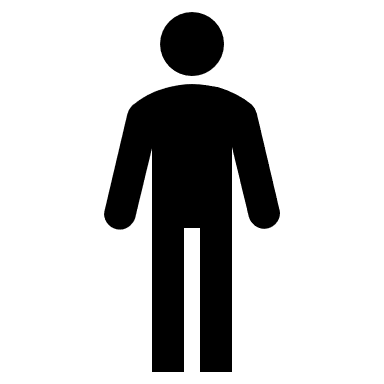 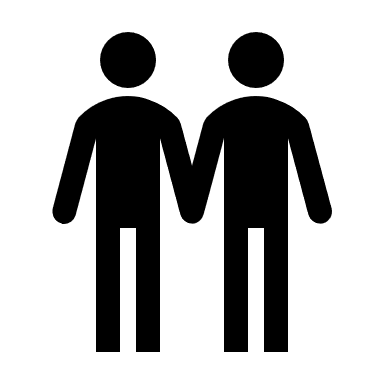 SourceDescriptionArguments« Nos concurrents ont baissé les prix mais ils ne garantissent pas la même qualité que nos produits. »« Nous sommes obligés comme toutes les entreprises, de respecter le droit du travail. »« Notre service SAV a réalisé des essais sur le produit et nous n’avons constaté aucun problème dans le cadre d’une utilisation normale. »« Tous nos produits respectent les normes environnementales préconisées par le comité interministériel pour le développement durable. »« Notre entreprise est certifié ISO 9001 contrairement à la société xxx. »« Notre produit a reçu le prix du design au salon du design 2017 de Saint-Étienne. »« La texture de notre produit n’est pas des plus agréables, mais notre article est plus efficace plus rapidement… » « Notre personnel est régulièrement formé à ces pratiques et leurs compétences sont reconnues par tous nos clients. »« Nos délais de livraison sont longs, mais vous êtes assuré de recevoir un produit frais. » « Pouvez-vous m’expliquer comment une entreprise peut garantir la livraison sous 48 heures d’un produit qui exige 48 heures de préparation ? »« Nous sommes le fabricant exclusif de produits pour la société Burberry. »« Nous comprenons votre demande, mais nous vous traitons comme tous nos clients VIP. »